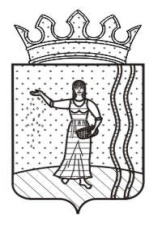 РЕШЕНИЕЗЕМСКОГО   СОБРАНИЯ ОКТЯБРЬСКОГО МУНИЦИПАЛЬНОГО РАЙОНА ПЕРМСКОГО КРАЯОб утверждении Правил землепользования и застройки Ишимовского сельского поселения Октябрьского муниципального района Пермского края                                                                              Принято Земским Собранием                                                                                              Октябрьского муниципального района                                                                                              Пермского края  29  апреля 2019 года     В соответствии со ст. 8, 31, 32, 33, 37, 38, 56 Градостроительного кодекса Российской Федерации, п. 20 ч.1 ст. 14, ч. 4 ст. 14 Федерального закона от 06 октября . №131-ФЗ «Об общих принципах организации местного самоуправления в Российской Федерации», Уставом Октябрьского муниципального района Пермского края, рассмотрев по проекту правил землепользования и застройки Ишимовского сельского поселения Октябрьского муниципального района Пермского края протоколы публичных слушаний от 10 сентября 2018 г. №№ 40-41, заключение о результатах публичных слушаний от 17 сентября 2018 г., протокол заседания комиссии по землепользованию и застройке Октябрьского муниципального района Пермского края от 02 ноября 2018 г. № 28-2018, заключение комиссии по землепользованию и застройке Октябрьского муниципального района Пермского края от 02 ноября 2018 г. № 28-2018, протокол заседания комиссии по землепользованию и застройке Октябрьского муниципального района Пермского края от 08 февраля 2019 г. № 01-2019, заключение комиссии по землепользованию и застройке Октябрьского муниципального района Пермского края от 08 февраля 2019 г. № 01-2019, Земское Собрание РЕШАЕТ:     1. Утвердить Правила землепользования и застройки Ишимовского сельского поселения Октябрьского муниципального района Пермского края, согласно приложению, к настоящему решению.     2. Признать утратившими силу:     2.1. решение Совета Депутатов Ишимовского сельского поселения Октябрьского муниципального района Пермского края от 18 декабря 2013 г. № 16 «Об утверждении Правил землепользования и застройки Ишимовского сельского поселения Октябрьского муниципального района Пермского края»;     2.2. решение Совета Депутатов Ишимовского сельского поселения Октябрьского муниципального района Пермского края от 23 ноября 2016 г. № 149 «О внесении изменений в Правила землепользования и застройки Ишимовского сельского поселения Октябрьского муниципального района Пермского края, утвержденные решением Совета депутатов Ишимовского сельского поселения Октябрьского муниципального района от 18 декабря 2013 г.  № 16»;     2.3. решение Совета Депутатов Ишимовского сельского поселения Октябрьского муниципального района Пермского края от 15 декабря 2016 г.       № 151 «О внесении изменений в Правила землепользования и застройки Ишимовского сельского поселения Октябрьского муниципального района Пермского края, утвержденные решением Совета Депутатов Ишимовского сельского поселения Октябрьского муниципального района от 18 декабря 2013 г.  №16».     3. Управлению ресурсами и развития инфраструктуры Администрации Октябрьского муниципального района, утвержденные Правила землепользования и застройки Ишимовского сельского поселения Октябрьского муниципального района Пермского края разместить:      3.1. в течение 10 календарных дней в федеральной государственной информационной системе территориального планирования;     3.2. в течение 14 календарных дней в информационной системе обеспечения градостроительной деятельности Октябрьского муниципального района.     4. Настоящее решение направить главе Ишимовского сельского поселения Октябрьского муниципального района для его обнародования в соответствии с установленным в поселении порядком.     5. Настоящее решение вступает в силу со дня его обнародования и подлежит размещению на официальном сайте Октябрьского муниципального района.       6.  Контроль за исполнением настоящего решения возложить на заместителя главы Октябрьского муниципального района, начальника Управления ресурсами и развития инфраструктуры Администрации Октябрьского муниципального района С.В.Мокроусова.Председатель Земского СобранияОктябрьского муниципального района                                              Д.Ю. Лисиченко  Глава муниципального района-глава администрации Октябрьскогомуниципального района                                                                        Г.В. Поезжаев29.04.2019 № 220